                                   Symposium on          “Modern Radiotherapy - Current Practices and  Future direction”                       Date : Saturday 10th May 2014 to Sunday 11th May 2014                                       No Charges for Registration                             Registration FormDate					:				Name (Dr/Mr/Shri/Smt/Kum)		:_______________________________________Designation				: _______________________________________Institute				: _______________________________________Full Address				: _______________________________________					  _______________________________________Mobile No				: _______________________________________LandlineNo                                         :________________________________________E-mail 					: _______________________________________Kindly mail in the filled form to iacasschampi14@gmail.comJointly Organised by: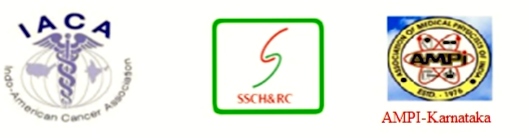 